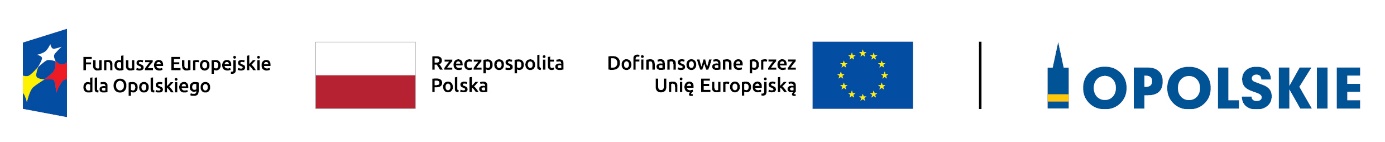 ZAŁĄCZNIK NR 9Wyciąg ze Szczegółowego Opisu Priorytetów Programu Fundusze Europejskie dla Opolskiego 2021-2027 (karta działania 7.1)Opole, październik 2023 r.Działanie FEOP.07.01 Usługi zdrowotne i społeczne oraz opieka długoterminowaCel szczegółowyEFS+.CP4.K - Zwiększanie równego i szybkiego dostępu do dobrej jakości, trwałych 
i przystępnych cenowo usług, w tym usług, które wspierają dostęp do mieszkań oraz opieki skoncentrowanej na osobie, w tym opieki zdrowotnej; modernizacja systemów ochrony socjalnej, w tym wspieranie dostępu do ochrony socjalnej, ze szczególnym uwzględnieniem dzieci i grup w niekorzystnej sytuacji; poprawa dostępności, w tym dla osób 
z niepełnosprawnościami, skuteczności i odporności systemów ochrony zdrowia i usług opieki długoterminowejWysokość alokacji ogółem (EUR)68 085 796,00Wysokość alokacji UE (EUR)57 872 925,00Zakres interwencji158 - Działania w celu zwiększenia równego i szybkiego dostępu do dobrej jakości trwałych 
i przystępnych cenowo usług, 159 - Działania na rzecz poprawy świadczenia usług w zakresie opieki rodzinnej i środowiskowej, 161 - Działania na rzecz poprawy dostępu do opieki długoterminowej (z wyłączeniem infrastruktury)Opis działaniaUsługi zdrowotne:1.	Realizacja profilaktyki i zabiegów medycznych na potrzeby diagnostyki w ramach regionalnych programów zdrowotnych w zakresie chorób będących istotnym problemem zdrowotnym regionu.2.	Rozwój usług środowiskowych w Centrach Zdrowia Psychicznego i innych formach środowiskowego wsparcia psychicznego dla dorosłych. 3.	Opieka długoterminowa, paliatywna i hospicyjna osób starszych 
i z niepełnosprawnościami w formie zdeinstytucjonalizowanej, w tym m.in.: a)	rehabilitacja ruchowa, psychiatryczna i logopedycznab)	świadczenia terapeutycznec)	kontynuacja leczenia farmakologicznego i dietetycznegod)	długotrwała opieka pielęgniarskae)	usługi zdrowotne świadczone w Dziennych Domach Opieki Medycznej.4.	Wsparcie personelu/kadr systemu ochrony zdrowia poprzez tzw. system zachęt (m.in.: dodatek mieszkaniowy, refundacja kosztów przeprowadzki, udział w konferencjach, staże).5.	Poprawa ogólnej wydajności usług medycznych świadczonych w placówkach ochrony zdrowia, w tym w POZ/AOS i szpitalach (m.in. w zakresie wdrażania standardów dostępności dla osób z niepełnosprawnościami, zatrudnienie koordynatora zdrowia).6.	Poprawa dostępu do usług zdrowotnych dla osób starszych i z niepełnosprawnościami poprzez wdrożenie rozwiązań regionalnych z zakresu telemedycyny  – jako element projektu. 7.	Usługi dowozu dla osób o ograniczonej mobilności m.in. w celu zapewnienia podstawowych potrzeb życiowych (door to door) jako element projektu.Usługi społeczne:8.	Opieka długoterminowa w formie zdeinstytucjonalizowanej, w tym m.in.: a)	usługi opiekuńcze i asystenckie, w tym dowożenie posiłków (jako element projektu) b)	usługi w rodzinnym domu pomocy, o którym mowa w Ustawie o pomocy społecznejc)	usługi w ośrodkach wsparcia, o których mowa w Ustawie o pomocy społecznej, o ile liczba miejsc całodobowego pobytu w tych ośrodkach nie jest większa niż 8d)	usługi w gospodarstwach opiekuńczych w formie pobytu dziennego lub całodobowego, o ile liczba miejsc pobytu całodobowego w tych gospodarstwach nie jest większa niż 8e)	wsparcie psychologiczne i wytchnieniowe dla opiekunów faktycznychf)	inne działania umożliwiające pozostanie grupy docelowej w społeczności lokalnej, jako element uzupełniający projektu, np. mieszkania adaptowalne, likwidowanie barier architektonicznych w miejscu zamieszkania, zwiększenie dostępu do sprzętu pielęgnacyjnego, rehabilitacyjnego i wspomagającego poprzez tworzenie wypożyczalni sprzętu, w tym szkolenia/doradztwo dot. nauki ich obsługi 
i wykorzystania.9.	Wdrożenie teleopieki – jako element projektu. 10.	Usługi dowozu dla osób o ograniczonej mobilności m.in. w celu zapewnienia podstawowych potrzeb życiowych (door to door), jako element projektu. 11.	Poprawa dostępu do mieszkań o charakterze wspomaganym/chronionym dla osób potrzebujących wsparcia w codziennym funkcjonowaniu. 12.	Podnoszenie kwalifikacji i kompetencji kadr na potrzeby świadczenia usług społecznych w społeczności lokalnej, w tym w szczególności dla pracowników opieki długoterminowej. 13.	Wsparcie procesu deinstytucjonalizacji placówek całodobowych, polegające na realizowaniu (w oparciu o posiadane zasoby) działań poza dotychczasowymi zadaniami, w tym m.in.: a)	form wsparcia dziennego i środowiskowego oraz stacjonarnej opieki krótkoterminowej do 12 tyg. w roku (wyłącznie jako opieka wytchnieniowa),b)	mieszkalnictwa wspomaganego, c)	podnoszenia i zmiany kompetencji i kwalifikacji pracowników,d)	wsparcia procesu usamodzielniania osób przebywających w placówkach całodobowych oraz działań zapobiegających umieszczaniu osób w placówkach całodobowych (asystentura osobista, kręgi wsparcia itp.). Usługi zdrowotne i społeczne:14.	Tworzenie i rozwijanie Centrów Usług Społecznych jako element działań na rzecz rozwoju usług społecznych i zdrowotnych. 15.	Budowanie potencjału organizacji społeczeństwa obywatelskiego do świadczenia usług społ. i zdrowotnych. 16.	Przeciwdziałanie ubóstwu energetycznemu poprzez wzmacnianie świadomości 
w zakresie konieczności oszczędnego korzystania z energii. Warunki realizacji projektów:Dla wszystkich typów przedsięwzięć1.	Działania świadomościowe (kampanie informacyjne i działania upowszechniające) będą możliwe do finansowania jedynie jeśli będą stanowić część projektu z zastrzeżeniem iż nie mogą przekroczyć 10 % kosztów kwalifikowalnych projektu.2.	Wsparcie dla osób odbywających karę pozbawienia wolności nie będzie udzielane, 
z wyjątkiem osób objętych dozorem elektronicznym.3.	Grupą docelową są:- osoby starsze (po 60 r.ż.),- z niepełnosprawnościami pod warunkiem, że są to osoby potrzebujące wsparcia w codziennym funkcjonowaniu.4.    Pozostałe warunki niezbędne do realizacji projektów niewskazane w SZOP 2021-2027 dla działania określone są w pozostałych dokumentach IZ FEO niezbędnych dla przeprowadzenia postępowania konkurencyjnego/niekonkurencyjnego, w tym 
w Regulaminie wyboru projektów/ umowie o dofinansowanie/ decyzji 
o dofinansowaniu.Dla typu 1 - 71.	Zgodność realizowanych przedsięwzięć z dokumentem pn. Zdrowa Przyszłość. Ramy strategiczne rozwoju systemu ochrony zdrowia na lata 2021-2027 z perspektywą do 2030 wraz z załącznikami, a także Planem działań w sektorze zdrowia.Dla typu 1 – 31.	Programy profilaktyczne i inne usługi zdrowotne, w tym świadczone w CZP będą wdrażane przy zapewnieniu: a)	dostępności i udziału w pierwszej kolejności dla osób starszych 
i z niepełnosprawnościami, dzieci z rodzin wielodzietnych, dysfunkcyjnych, utrzymujących się z niezarobkowych źródeł, dzieci z niepełnosprawnościami, pochodzące ze środowisk migracyjnych, ze społeczności romskiej i pozbawione opieki rodzicielskiejb)	ukierunkowania przede wszystkim na obszary tzw. „białe plamy”c)	promowania koordynacji opieki zdrowotnejd)	integracji działań z inwestycjami EFRRe)	koordynacji usług zdrowotnych i społecznychf)	braku leczenia innego niż na potrzeby diagnostyki.Dla typu 11.	Realizacja RPZ jest poprzedzona analizą epidemiologiczną danego terytorium i grup docelowych i musi uwzględniać takie elementy, jak skala zapadalności, wiek oraz płeć osób planowanych do objęcia RPZ.Dla typu 41.	Wsparcie kadr medycznych i niemedycznych może być udzielane co do zasady jako element projektu niezbędny do zrealizowania całości zaplanowanej interwencji.Dla typu 51.	Działania w zakresie dostępności podmiotów leczniczych powinny skupiać się na wdrożeniu wypracowanych w ramach projektu POWER „Dostępność Plus dla zdrowia” standardów dostępności w podmiotach leczniczych świadczących POZ lub opiekę szpitalną.2.	Działania w zakresie dostępności AOS będą realizowane zgodnie ze standardem, który zostanie wypracowany w FERS.Dla typu 61.	Działania powinny skupiać się w szczególności na upowszechnieniu rozwiązań telemedycznych w opiece zdrowotnej. Wdrażane powinny być rozwiązania regionalne 
z zakresu telemedycyny, które otrzymały pozytywną opinię w procesie oceny dokonywanej przez MZ.Dla typów 8 – 141.	Szczegóły interwencji w obszarze usług społecznych wynikają z Regionalnego Planu Rozwoju Usług Społecznych i Deinstytucjonalizacji.2.	Zgodność realizowanych przedsięwzięć z dokumentem pn. Strategią Rozwoju Usług Społecznych, polityka publiczna do roku 2030 (z perspektywą do 2035 r.) oraz Krajowym Programem Przeciwdziałania Ubóstwu i Wykluczeniu Społecznemu (...).Dla typów 11 i 131.	Mieszkania chronione, wspomagane oraz mieszkania z usługami/ ze wsparciem nie mogą być zlokalizowane na nieruchomości, na której znajduje się placówka opieki instytucjonalnej.2.	Liczba miejsc w mieszkaniu wspomaganym nie może być większa niż 7, a pokoje w nich powinny być 1 osobowe.3.	W przypadku nieruchomości, w której znajduje się do 7 lokali włącznie, mieszkania chronione, wspomagane lub mieszkania z usługami/ ze wsparciem mogą stanowić 100% lokali. W nieruchomości o większej liczbie lokali, maksymalna liczba mieszkań chronionych lub wspomaganych wynosi 7 i 25% nadwyżki powyżej 7.4.	Wsparcie w zakresie mieszkań chronionych jest realizowane zgodnie ze standardem wynikającym z Ustawy o pomocy społecznej i aktów wykonawczych wydanych na podstawie tej ustawy. W przypadku mieszkań wspomaganych spełniają one definicję usług społecznych świadczonych w społeczności lokalnej oraz standardy określone 
w sekcji 4.3.5. Wytycznych dotyczących realizacji projektów z udziałem środków Europejskiego Funduszu Społecznego Plus w regionalnych programach na lata 2021-2027.5.	W mieszkaniach chronionych, wspomaganych lub w mieszkaniach z usługami/ 
ze wsparciem zapewnia się:a)	usługi wspierające pobyt osoby w mieszkaniu, w tym usługi opiekuńcze, usługi asystenckieb)	usługi wspierające aktywność osoby w mieszkaniu, w tym trening samodzielności, praca socjalna, poradnictwo specjalistyczne, integracja osoby ze społecznością lokalną.Dla typu 131.	Podmioty prowadzące opiekę instytucjonalną mogą otrzymać wsparcie wyłącznie na działania pozwalające na rozszerzenie oferty o prowadzenie usług świadczonych 
w społeczności lokalnej, o ile przyczyni się to do zwiększenia liczby miejsc świadczenia usług w społeczności lokalnej oraz liczby osób objętych usługami świadczonymi 
w społeczności lokalnej. 2.	Wsparcie, o którym mowa powyżej musi zapewniać odbiorcom możliwość niezależnego życia i włączenia społecznego zgodnie z art. 19 Konwencji o prawach osób niepełnosprawnych, Komentarzem ogólnym nr 5 do tej Konwencji i Uwagami Podsumowującymi Komitetu do spraw Praw Osób Niepełnosprawnych ONZ i wynikać 
z lokalnej analizy potrzeb.Dla typu 141.	Działania związane z CUS oraz wsparciem świadczonych przez nie usług realizowane jest zgodnie z ustawą z dnia 19 lipca 2019 r. o realizowaniu usług społecznych przez centrum usług społecznych.2.	W ramach wsparcia usług realizowanych przez CUS nie są finansowane usługi opieki instytucjonalnej.3.	Co najmniej 30% środków zaplanowanych na finansowanie usług musi zostać przeznaczone na zlecenie realizacji usług organizacjom pozarządowym i/lub podmiotom ekonomii społecznej.Maksymalny % poziom dofinansowania UE w projekcie85Maksymalny % poziom dofinansowania całkowitego wydatków kwalifikowalnych na poziomie projektu (środki UE + współfinansowanie ze środków krajowych przyznane beneficjentowi przez właściwą instytucję)95Pomoc publiczna – unijna podstawa prawnaBez pomocy, Rozporządzenie  Komisji (UE) nr 1407/2013 z dnia 18 grudnia 2013 r. w sprawie stosowania art. 107 i 108 Traktatu o funkcjonowaniu Unii Europejskiej do pomocy 
de minimis, Rozporządzenie Komisji (UE) nr 651/2014 z dnia 17 czerwca 2014 r. uznające niektóre rodzaje pomocy za zgodne z rynkiem wewnętrznym w zastosowaniu art. 107 i 108 TraktatuPomoc publiczna – krajowa podstawa prawnaBez pomocy, Rozporządzenie Ministra Funduszy i Polityki Regionalnej z dnia 20 grudnia 2022 r. w sprawie udzielania pomocy de minimis oraz pomocy publicznej w ramach programów finansowanych z Europejskiego Funduszu Społecznego Plus (EFS+) na lata 2021–2027 (Dz. U. z 2022 r. poz. 2782)Uproszczone metody rozliczaniado 25% stawka ryczałtowa na koszty pośrednie w oparciu o metodykę IZ (podstawa wyliczenia: koszty bezpośrednie) [art. 54(c) CPR]Forma wsparciaDotacjaDopuszczalny cross-financing (%)30Minimalny wkład własny beneficjenta5%Sposób wyboru projektówKonkurencyjny, NiekonkurencyjnyRealizacja instrumentów terytorialnychNie dotyczyTyp beneficjenta – ogólnyAdministracja publiczna, Instytucje ochrony zdrowia, Organizacje społeczne i związki wyznaniowe, Przedsiębiorstwa, Służby publiczneTyp beneficjenta – szczegółowyDuże przedsiębiorstwa, Instytucje integracji i pomocy społecznej, Jednostki Samorządu Terytorialnego, MŚP, Niepubliczne podmioty integracji i pomocy społecznej, Niepubliczne zakłady opieki zdrowotnej, Organizacje pozarządowe, Podmioty ekonomii społecznej, Publiczne zakłady opieki zdrowotnejGrupa docelowakadry medyczne , kadry realizujące usługi społeczne, w tym usługi opieki długoterminowej, mieszkańcy gmin zmarginalizowanych i tracących funkcje społeczno-gospodarcze, mieszkańcy obszarów o niezadowalającej dostępności do usług zdrowotnych, mieszkańcy województwa, organizacje społeczeństwa obywatelskiego, osoby o ograniczonej mobilności, osoby potrzebujące wsparcia w codziennym funkcjonowaniu (w tym z powodu wieku, stanu zdrowia, niepełnosprawności) i ich otoczenie, osoby z problemami zdrowia psychicznego i ich otoczenie, osoby zagrożone ubóstwem i wykluczeniem społecznym, otoczenie osób zagrożonych ubóstwem lub wykluczeniem społecznym, pracownicy i wolontariusze podmiotów ekonomii społecznejSłowa kluczoweAOS, centra_zdrowia_psychicznego, deinstytucjonalizacja, dostępność, mieszkania_chronione, POZ, profilaktyka, usługi_społeczne, usługi_zdrowotne, zdrowieWielkość podmiotu (w przypadku przedsiębiorstw)Duże, Małe, Mikro, ŚrednieKryteria wyboru projektówhttps://rpo.opolskie.pl/?page_id=47909Wskaźniki produktuWLWK-PL0CO02 - Liczba obiektów dostosowanych do potrzeb osób 
z niepełnosprawnościamiWLWK-EECO19 - Liczba objętych wsparciem mikro-, małych i średnich przedsiębiorstw 
(w tym spółdzielni i przedsiębiorstw społecznych)WLWK-EECO18 - Liczba objętych wsparciem podmiotów administracji publicznej lub służb publicznych na szczeblu krajowym, regionalnym lub lokalnymWLWK-PLKLCO03 - Liczba opiekunów faktycznych/nieformalnych objętych wsparciem 
w programieWLWK-EECO15 - Liczba osób należących do mniejszości, w tym społeczności marginalizowanych takich jak Romowie, objętych wsparciem w programieWLWK-EECO14 - Liczba osób obcego pochodzenia objętych wsparciem w programieWLWK-PLKCO02 - Liczba osób objętych programem polityki zdrowotnejWLWK-PLKLCO02 - Liczba osób objętych usługami świadczonymi w społeczności lokalnej 
w programieWLWK-EECO16 - Liczba osób w kryzysie bezdomności lub dotkniętych wykluczeniem 
z dostępu do mieszkań, objętych wsparciem w programieWLWK-EECO13 - Liczba osób z krajów trzecich objętych wsparciem w programieWLWK-EECO12 - Liczba osób z niepełnosprawnościami objętych wsparciem w programieWLWK-PLKCO01 - Liczba podmiotów wykonujących działalność leczniczą objętych 
w projekcie wsparciem w zakresie poprawy dostępności zgodnie ze standardem dostępnościWLWK-PL0CO01 - Liczba projektów, w których sfinansowano koszty racjonalnych usprawnień dla osób z niepełnosprawnościamiWLWK-PLDKCO01 - Liczba wdrożonych programów polityki zdrowotnejPROG-FEOSP711 - Liczba osób korzystających z usług środowiskowych w ramach wsparcia psychiatrycznego osób dorosłychPROG-FEOSP712 - Liczba utworzonych miejsc świadczenia usług środowiskowych w ramach wsparcia psychiatrycznego osób dorosłychWskaźniki rezultatuWLWK-PLKLCR05 - Liczba osób, które opuściły opiekę instytucjonalną dzięki wsparciu 
w programieWLWK-PLKLCR04 - Liczba osób świadczących usługi w społeczności lokalnej dzięki wsparciu 
w programieWLWK-PLKLCR03 - Liczba podmiotów, które rozszerzyły ofertę wsparcia lub podniosły jakość oferowanych usługWLWK-PLKCR01 - Liczba podmiotów wykonujących działalność leczniczą, które poprawiły dostępność zgodnie ze standardem dostępnościWLWK-PLKLCR02 - Liczba utworzonych miejsc świadczenia usług w społeczności lokalnej